众合规约使用文档众合规约使用UDP协议进行通信；众合规约ehdboehdbo配置    众合规约由于要发送多专业数据，所有使用的是转发的RTU，规约使用众合规约；通道参数表中设备地址填 对方IP:对方PORT:我方PORT ，通道设备类型填：UDP通信；如图：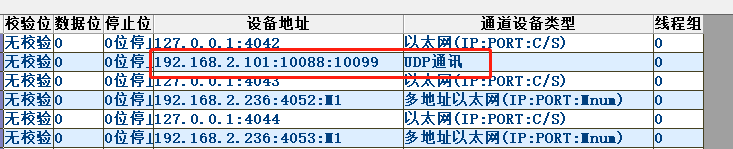 针对众合ATS告警，开发配套告警处理程序em_apsut.exe，使用时替换em_aps.exe,ehdbo配置：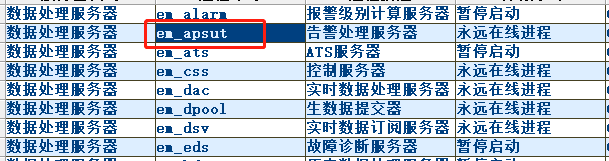 ATS告警的子系统id即子系统表TB1010_APPSYS中的id默认是14（若要改动需要修改代码），权限区域默认是21即权限区域表TB1000_AOJ中的id（若要改动需要修改报警类表中的缺省权限区域一列）报警类表TB4201_ALMCLASS中需要添加4个告警类："AtsSigStatus"、"AtsOperaCmd"、"AtsTrainInfo"、"AtsSysEvent"，描述分别是：信号状态、操作命令、列车信息、系统事件；如下图（使用数据库升级脚本）：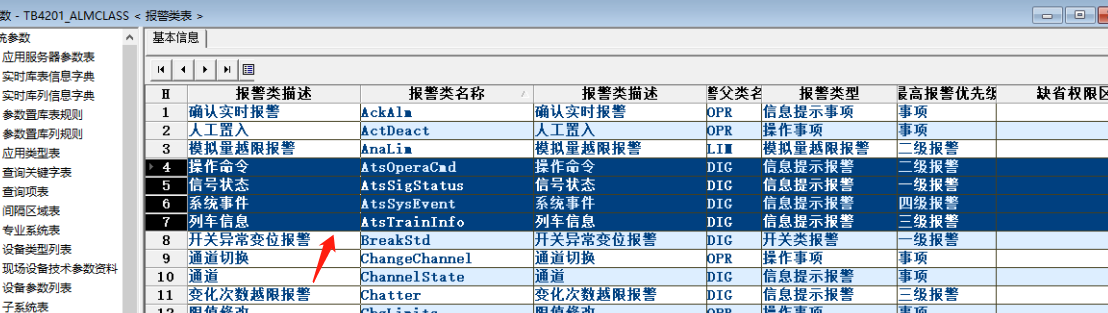 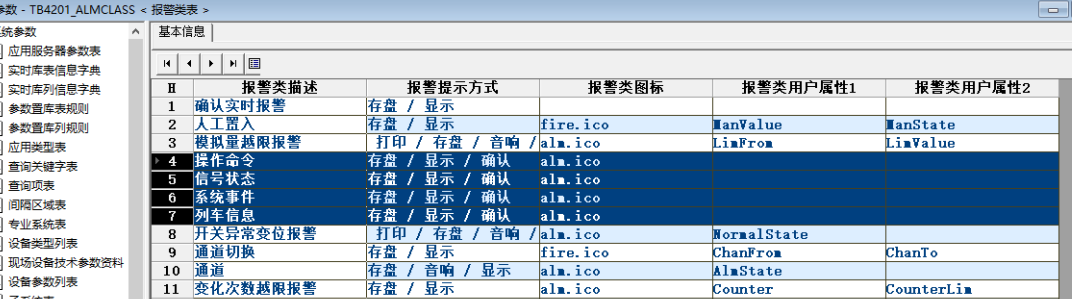 若ATS告警发送的告警的优先级别高于报警类表中的最高报警优先级，那么此告警界面显示的优先级别以报警类表中为准（默认级别从大到小：一级告警 > 二级告警 > 三级告警）；界面若想显示ATS告警，那么此用户的角色需要拥有对象授权表中的“D:显示报警”权限，想要确认或人工恢复权限，则需要配置对象授权表中的“A:确认和删除报警”权限；界面显示插件：in_revtrds.dll转发模拟量表和转发数字量表要根据众合规约的配置文件填写；众合规约配置文件（zhongheset.ini）：注意事项：关于YxPointNum是表示一个状态有几个di点对应的，这不是多态点，这个是或运算。例如：trainYxPointNum为2，则两个di点代表一个车厢状态，但是只要有一个是有报警，就发送报警标识；配置建议：建议各个专业之间多预留yx点 以便于配置文件的拓展于修改[众合帧]源设备ID    我方设备id 目标设备ID  对方设备id源机器ID    我方机器id目标机器ID  对方机器id日志打印标识  暂时没用到 日志记录标识  暂时没用到[车站编号]车站编号数量stationId 车站编号，由众合方提供。[牵引供电信息]供电区域个数供电区域的数量。 powerId为供电区域的编号。 牵引供电 使用三态点，即两个di点三个状态在配置文件中，powerid从 powerId0 开始依次递增一个区间风机由2个di 点决定。yx点计数量算方式：供电区域个数 X  2 powerYxStart=1  yx开始点powerYxEnd=10  yx结束点[火灾报警信息]fireAlmYxPointNum 表示多少个 yx点控制一个车站的火灾报警信息。yx点计算方式： 车站数量 X fireAlmYxPointNumfireYxStart  yx开始点fireYxEnd  yx结束点[电扶梯报警信息]escalatorAlmYxPointNum表示多少个 yx点控制一个车站的火灾报警信息。yx点计算方式： 车站数量 X escalatorAlmYxPointNumescalatorYxStart  yx开始点escalatorYxEnd  yx结束点[CCTV报警信息]	escalatorAlmYxPointNum表示多少个 yx点控制一个车站的火灾报警信息。yx点计算方式： 车站数量 X escalatorAlmYxPointNumcctvYxStart  yx开始点cctvYxEnd  yx结束点 [客流信息]	passengerAlmYxPointNum表示多少个 yx点控制一个车站的客流信息。yx点计算方式： 车站数量 X passengerAlmYxPointNumpassengerYxStart  yx开始点passengerYxEnd   yx结束点yc点计算方式：车站数量X passengerAlmYxPointNumpassengerYcStart  yc开始点passengerYcEnd   yc结束点[区间风机状态]1．风机编号个数  指区间风机的数量。sectionFanId 为区间风机的编号。在配置文件中，sectionFanId从 sectionFanId0开始依次递增一个区间风机由五个di 点决定。3.状态分别为1停止2风机正向运行3风机反向运行4设备故障5通讯故障哪个di点变就发送哪个转态，优先级从小到大；4.yx点计数量算方式：风机编号个数 X  5 sectionFanYxStart   yx开始点 sectionFanYxEnd    yx结束点[列车紧急呼叫状态]	列车车组号个数列车车组的数量。trainId列车组的编号在配置文件中，trainId从 trainId 0开始依次递增trainId0车厢个数=5trainId0-carriageId0 为车厢编号，trainId 0 的车厢编号 从trainId0-carriageId0开始依次递增。trainYxPointNum表示多少个 yx点控制一个车站的火灾报警信息。yx点计算方式： 车厢总数 X trainYxPointNumtrainYxStart   yx开始点 trainYxEnd    yx结束点[屏蔽门状态信息] 站台编号个数站台编号的数量。platformId0 站台的编号 在配置文件中，platformId从 platformId 0开始依次递增platformId0屏蔽门编号个数   platformId0-psdId0为屏蔽门编号，platformId0 的屏蔽门编号 从platformId0-psdId0开始依次递增trainYxPointNum表示多少个 yx点控制一个车站的火灾报警信息。yx点计算方式： 车厢总数psdYxStart t   yx开始点psdYxEnd     yx结束点psd1YxPointNum暂时没用到psd2YxPointNum暂时没用到[站台扣车]yx点计算方式： 车厢总数platformTrainYxStart=150  yx开始点platformTrainYxEnd=159   yx结束点[站台跳停]yx点计算方式： 车厢总数platformJumpStopYxStart=160  yx开始点platformJumpStopYxEnd=169   yx结束点众合规约yx计算excel（众合yx计算.xlsx）：[表格介绍]由于众合规约配置文件手工计算yx，yc点容易出错，为了减少配置中产生的风险，就写了该表格简化yx点计算。 表格如下：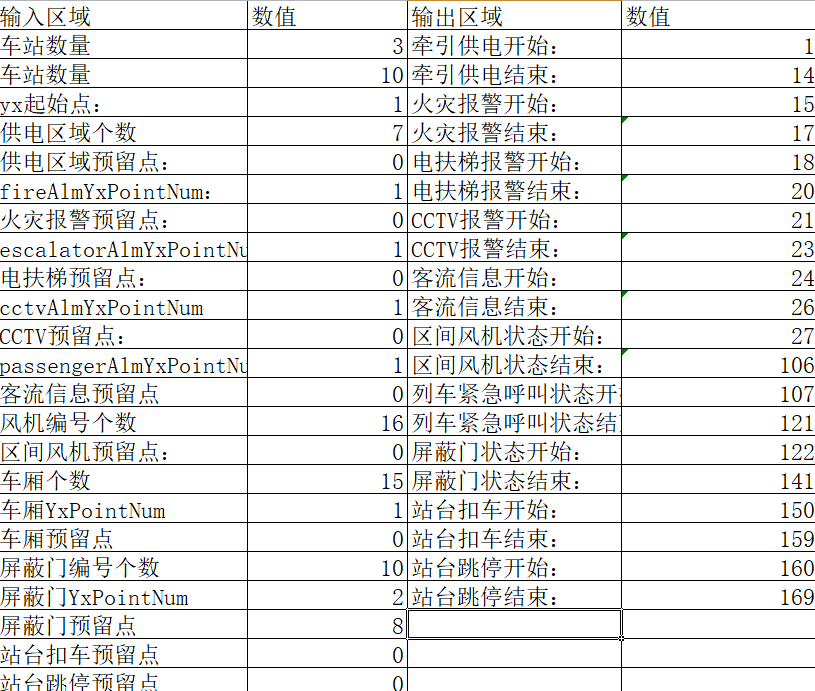 [使用说明]左边的部分是输入具体的内容，右边则是根据左边输入数据所计算出来的yx，yc点的结果。使用的时候，只要在左边输入对应参数即可。